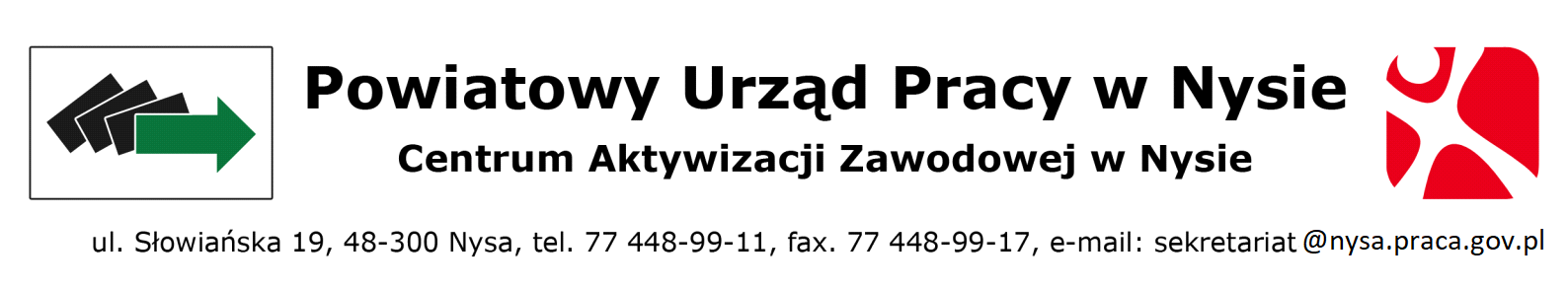                                                     							                                                                                     A   (pieczęć firmowa pracodawcy)							                                                   (miejscowość, data)WNIOSEKo zwrot poniesionych kosztów w związku z zatrudnianiem osoby bezrobotnej w ramach BONU ZATRUDNIENIOWEGO  ZA MIESIĄC                            r.na zasadach w ustawie z dnia 20 kwietnia 2004 r. o promocji zatrudnienia i instytucjach rynku pracy (tj. teks jednolity Dz.U. z 2023 poz. 735), ustawy z dnia 30 kwietnia 2004r. o postępowaniu w sprawach dotyczących pomocy publicznej ( Dz. U.  z  2016r., poz. 1808 z późn. zmianami), rozporządzenia Komisji (UE) nr 2023/2831 z dnia 13 grudnia 2023r. o  funkcjonowaniu Unii Europejskiej  do pomocy de minimis (Dz. Urz. UE L z 15.12.2023r.), rozporządzenia Komisji (UE) Nr 1408/2013 z dnia 18 grudnia 2013 r. w sprawie stosowania art. 107 i 108 Traktatu o  funkcjonowaniu Unii Europejskiej do pomocy de minimis w sektorze rolnym.Wniosek dotyczy umowy numer / zawartej w dniu --Proszę wypełniać komputerowo, maszynowo bądź wyraźnym drukowanym pismem(wnioski do pobrania na stronie www.pup.nysa.pl)  Prosimy o refundację części wydatków poniesionych na:wynagrodzenie dla  bezrobotnego(ych) w wysokości                                                                                       Askładki na ubezpieczenie społeczne od ww.kwoty w wysokości                                                                             Aogółem do refundacji                                                                                                                                                      A ( słownie:                                                                                                                                                                           )Ww. kwotę proszę przekazać na nasze konto bankowe	nazwa banku                                                                                                                                                                         snr konta         Jednocześnie nadmieniam, że warunki zawartej umowy z Urzędem Pracy są przez zakład pracy przestrzegane                                     A                 		                                                                                                                  A  (Główny Księgowy)                                   			                          (Pracodawca – pieczątka i podpis)Załączniki:rozliczenie finansowe,uwierzytelnione kserokopie list płac wraz z pokwitowaniem odbioru wynagrodzenia,kserokopie list obecności lub ewidencja czasu pracy,kserokopie zwolnień lekarskich,kserokopie  dowodów odprowadzania składki na ubezpieczenie społeczne lub zaświadczenie z ZUS, kserokopie deklaracji ZUS /DRA, RCA, RSA/.UWAGA: Rozliczenie zbiorcze należy sporządzić oddzielnie dla każdej zawartej umowy z PUP w Nysie zgodnie z rozliczeniem finansowym.ROZLICZENIE FINANSOWE WYNAGRODZENDOFINANSOWANIA ZATRUDNIENIA OSOBY W RAMACH BONU ZATRUDNIENIOWEGOZa okres od -- do --W ramach zawartej umowy z dnia -- nr /Wynagrodzenie za czas niezdolności do pracy, zasiłek chorobowy wypłacił: zakład pracy, ZUS (podkreślić odpowiednio).UWAGA: Rozliczenie finansowe i zbiorcze należy sporządzić oddzielnie dla każdej zawartej umowy z PUP w Nysie.                                                               		                                                                             A		.                                                                             APodpis i telefon osoby sporządzającej					Główny księgowy		                                                       	   Właściciel, Dyrektor, Prezes                                                                                                                                                                                                                                                                                          (pieczątka i podpis)l.p.Imię i nazwiskoZatrudniony dniaZwolniony dniaWynagrodzenie bruttoWynagrodzenie za czas niezdolności do pracyod...... do.......Wynagrodzenie za czas niezdolności do pracyod...... do.......Kwota wynagrodz. chorobowegoDni nieprzepracowane od......... do......... (z wyłączeniem rubr. 6)Wynagro-
dzenie do refundacji w tym ZUS123456678912345678910